Boîtes de tirage rondes avec rebord en polyamide.
Sols nettoyés à secLe rebord et le couvercle sans sortie latérale doivent être fabriqués en polyamide PA6 gris ou noir. 
Le bord est équipé de 6 griffes pour le fixer solidement.
Le bord doit avoir un rebord pour protéger le revêtement de sol. 
Le couvercle doit avoir une plaque d'insertion en acier d’une épaisseur de 3 mm. La profondeur de pose pour le revêtement de sol doit être 10 mm. 
Des remplissages en carton de 2 et 5 mm d'épaisseur sont disponibles.
La charge maximale de la boîte de tirage est de 2 kN.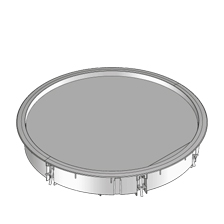 Dimensions de boîtes de tirage en polyamide (à choisir) :taille extérieure Ø 330 mm, polyamide gristaille extérieure Ø 330 mm, polyamide noir